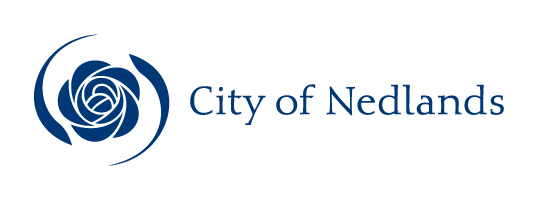 MinutesCouncil Meeting25 May 2021AttentionThese Minutes are subject to confirmation.Prior to acting on any resolution of the Council contained in these minutes, a check should be made of the Ordinary Meeting of Council following this meeting to ensure that there has not been a correction made to any resolution.Table of ContentsCity of NedlandsMinutes of an Ordinary Meeting of Council held in the Council Chambers, Nedlands on Tuesday 25 May 2021 at 7 pm.Declaration of OpeningThe Presiding Member declared the meeting open at 7 pm and drew attention to the disclaimer below.Present and Apologies and Leave of Absence (Previously Approved)Councillors	Deputy Mayor L J McManus	(Presiding Member)	Councillor F J O Bennett	Dalkeith Ward	Councillor A W Mangano	Dalkeith Ward	Councillor N R Youngman	Dalkeith Ward	Councillor B G Hodsdon	Hollywood Ward	Councillor P N Poliwka	Hollywood Ward	Councillor J D Wetherall	Hollywood Ward	Councillor R A Coghlan	Melvista Ward	Councillor R Senathirajah	Melvista Ward	Councillor B Tyson	Melvista Ward 	Councillor N B J Horley	Coastal Districts Ward 	Councillor K A Smyth	Coastal Districts Ward Staff	Mr E K Herne	Acting Chief Executive Officer	Mr J Duff	Director Technical Services	Mr T G Free	Director Planning & Development	Mr A Melville	Acting Director Corporate & Strategy	Ms P Panayotou	Executive Manager Community	Mrs N M Ceric	Executive OfficerPublic	There were 12 members of the public present and 2 online.Press	Nil.Leave of Absence		Nil.(Previously Approved)Apologies		NilDisclaimerMembers of the public who attend Council meetings should not act immediately on anything they hear at the meetings, without first seeking clarification of Council’s position, for example, by reference to the confirmed Minutes of the Council meeting. Members of the public are also advised to wait for written advice from the CEO, on behalf of Council prior to taking action on any matter that they may have before Council.Any plans or documents in agendas and minutes may be subject to copyright. The express permission of the copyright owner must be obtained before copying any copyright material.Public Question TimeA member of the public wishing to ask a question should register that interest by notification in writing to the CEO in advance, setting out the text or substance of the question.The order in which the CEO receives registrations of interest shall determine the order of questions unless the Presiding Member determines otherwise. Questions must relate to a matter affecting the City of Nedlands.Nil.Addresses by Members of the PublicAddresses by members of the public who have completed Public Address Session Forms to be made at this point.Mr Brad Girdwood, 29 Parry Street, Claremont(spoke in support a light upgrade at David Cruickshank Reserve)Mr William Bosworth, 32/87 Waratah Avenue, Dalkeith	13.5(spoke in relation to the item)Mrs Bronwyn Stuckey, 26 Kingsway, Nedlands	PD20.21(spoke in support of the scheme amendment)Dr Peter Robins, 10 Edward Street, Nedlands	PD20.21(spoke in support of the recommendation)Mrs Claire Barlett, 24 Vincent Street, Nedlands	PD21.21(spoke in support of the recommendation)Moved – Councillor TysonSeconded – Councillor CoghlanThat Council allow Mr Tim Russell to address Council on PD20.21.CARRIED UNANIMOUSLY 12/-Mr Tim Russell, 17 Kingsway, Nedlands	PD20.21(spoke in support of the scheme amendment)Requests for Leave of AbsenceAny requests from Council Members for leave of absence to be made at this point.Nil.PetitionsPetitions to be tabled at this point.Nil.Disclosures of Financial / Proximity InterestThe Presiding Member reminded Council Members and Employees of the requirements of Section 5.65 of the Local Government Act to disclose any interest during the meeting when the matter is discussed.Councillor Bennett – PD20.21- Scheme Amendment No 7 – South Broadway Final AdoptionCouncillor Bennett disclosed a financial interest in Item PD20.21 – Scheme Amendment No 7 – South Broadway Final Adoption, his interest being that he owns property in the Scheme Amendment area. Councillor Bennett declared that he would leave the room during discussion on this item.Disclosures of Interests Affecting ImpartialityThe Presiding Member reminded Council Members and Employees of the requirements of Council’s Code of Conduct in accordance with Section 5.103 of the Local Government Act.There were no disclosures affecting impartiality.Declarations by Council Members That They Have Not Given Due Consideration to PapersNil.Confirmation of MinutesOrdinary Council Meeting 27 April 2021Moved – Councillor HodsdonSeconded – Councillor TysonThe Minutes of the Ordinary Council Meeting held 27 April 2021 be confirmed.CARRIED UNANIMOUSLY 12/-Announcements of the Presiding Member without discussionThe Presiding Member made the following announcements:Deputy Mayor McManus advised he had attended the City of Nedlands Business Sundowner at Allen Park Lower Pavilion on Wednesday, 19 May 2021. Deputy Mayor McManus thanked those Councillors who also attended. It was a good function and many thanks to Marion Granich, Manager Community Development and the other staff who organised it.Deputy Mayor McManus also advised that due to his approved leave of absence he was unable to attend the Citizenship Ceremony on Thursday 13 May 2021 and thanked Acting CEO, Ed Horne for conducting the ceremony and Councillor Poliwka for welcoming the new citizens to the City of Nedlands. Deputy Mayor McManus also thanked Councillor Smyth for standing on his behalf at the Swanbourne-Nedlands Surf Lifesaving Club's annual dinner whilst he was on leave. Members announcements without discussionWritten announcements by Council Members to be tabled at this point. Council Members may wish to make verbal announcements at their discretion.Councillor SmythList of events and meetings attended by Councillor Kerry Smyth during April & May 2021Business Sundowner – 19 May 2021 at 5:30pm Allen Park Pavilion, Swanbourne. Council hospitality with business stakeholders.Citizenship Ceremony Meeting – 13 May 2021 at 5:30pm John Leckie Pavilion, Nedlands. Swanbourne Nedlands Surf Life Saving Club – Saturday 8 May at 6:30pm, Matilda Bay Restaurant - Annual Dinner & Prize Giving Ceremony Representing the MayorLake Claremont Advisory Committee meeting – 6 May 2021 at 8:00am at the Town of ClaremontAgenda & Minutes available on ToC website https://www.claremont.wa.gov.au/Council/Committee-and-Council-MeetingsAttended with social distancing. DAP Meetings (x2)Metro Inner North JDAP meeting #78 – 24 March 2021 at 9:00am at the Department of Planning, Lands and Heritage, 140 William Street, Perth to determine the following applications:Attended online with Councillor Bennett.Lot 535 (No.87) and Lot 536 (No.89) Broadway, Nedlands - Development of a Mixed Use Building Predominantly Comprising ApartmentsThe RAR recommendation for refusal was moved and LOST 2/3The alternative Officer recommendation for approval was moved with additional conditions, and CARRIED 3/2AndLot 538 & 539 (93 & 95) Broadway, Nedlands (MINJDAP previously approved on 14th September 2020) - Six storey multiple dwelling development, with ground level commercial tenancy.The RAR recommendation for approval of modifications (1 less car bay) was moved and CARRIED 4/1Metro Inner North JDAP meeting #80 – 1 April 2021 at 9:30am at the Department of Planning, Lands and Heritage, 140 William Street, Perth to determine the following applications:Attended online with Cr Bennett.Lot 372 (12) Philip Road, Dalkeith - Construction of 10 Multiple Dwellings.The RAR Council recommendation for refusal was moved and LOST 2/3The requested Alternate motion for a deferral of 90 days was moved with additional reasons from Council added, then LOST 2/3.The RAR Officer recommendation for approval was moved with additional words in condition 7c and CARRIED 3/2.Matters for Which the Meeting May Be ClosedCouncil, in accordance with Standing Orders and for the convenience of the public, is to identify any matter which is to be discussed behind closed doors at this meeting, and that matter is to be deferred for consideration as the last item of this meeting.Nil.Divisional reports and minutes of Council Committees and administrative liaison working groupsMinutes of Council CommitteesThis is an information item only to receive the minutes of the various meetings held by the Council appointed Committees (N.B. This should not be confused with Council resolving to accept the recommendations of a particular Committee. Committee recommendations that require Council’s approval should be presented to Council for resolution via the relevant departmental reports).Moved – Councillor TysonSeconded – Councillor WetherallThe Minutes of the following Committee Meetings be received:Council Committee 			11 May 2021Circulated to Councillors on 17 May 2021CARRIED UNANIMOUSLY 12/-Note: As far as possible all the following reports under items 12.2, 12.3 and 12.4 will be moved en-bloc and only the exceptions (items which Councillors wish to amend) will be discussed.En BlocMoved - Councillor SmythSeconded – Councillor SenathirajahThat all Committee Recommendations relating to Reports under items 12.2, 12.3 and 12.4 with the exception of Report Nos. PD20.21 are adopted en bloc.CARRIED UNANIMOUSLY 12/-Planning & Development Report No’s PD17.21 to PD21.21 (copy attached)Note: Regulation 11(da) of the Local Government (Administration) Regulations 1996 requires written reasons for each decision made at the meeting that is significantly different from the relevant written recommendation of a committee or an employee as defined in section 5.70, but not a decision to only note the matter or to return the recommendation for further consideration.Regulation 11(da) – Not Applicable – Recommendation AdoptedMoved – Councillor SmythSeconded – Councillor SenathirajahThat the Recommendation to Council be adopted.(Printed below for ease of reference)CARRIED UNANIMOUSLY EN BLOC 12/-Council Resolution / Committee Recommendation / Recommendation to CommitteeIn accordance with Clause 68 (2)(c) of the Planning and Development (Local Planning Scheme) Regulations 2015 Council resolves to refuse the development application dated 3 November 2021 for Retrospective Sea Containers and Proposed Façade Treatments at Lot 80 (No. 52) Jutland Parade, Dalkeith for the following reasons:The proposed development does not comply with Clause 67(2)(m) of Schedule 2 of the Planning and Development (Local Planning Schemes) Regulations 2015 as the development is not considered to be compatible with its setting, desired future character of its setting and the relationship of the development to development on adjoining land being the likely effect of the appearance of the development.The proposed development does not comply with Clause 67(2)(n) of Schedule 2 of the Planning and Development (Local Planning Schemes) Regulations 2015 as the development is not in keeping with the character of the locality.The proposed development does not comply with Clause 9 (a) of the City of Nedlands Local Planning Scheme No. 3 as the development is not considered to protect and enhance the local character and amenity.The proposed development does not comply with the Residential Zone Objectives of the City of Nedlands Local Planning Scheme No. 3 as the development – Does not facilitate high quality design, built form and streetscapes;is a non-residential land use which is not complementary to the existing residential development in the locality; andDoes not maintain compatibility with the desired streetscape in terms of bulk and height.In accordance with Section 214(3) of the Planning and Development Act 2005, Council directs the applicant to remove the sea containers from No. 52 Jutland Parade, Dalkeith within 60 days of the date of this direction. The site is to be restored as nearly as practicable to its condition immediately before the sea containers were placed on site, to the satisfaction of the City of Nedlands.Regulation 11(da) – Not Applicable – Recommendation AdoptedMoved – Councillor SmythSeconded – Councillor SenathirajahThat the Recommendation to Council be adopted.(Printed below for ease of reference)CARRIED UNANIMOUSLY EN BLOC 12/-Council Resolution / Committee Recommendation / Recommendation to CommitteeIn accordance with Clause 68(2)(a) of the Deemed Provisions of the Planning and Development (Local Planning Schemes) Regulations 2015, Council approves the development application received on 21 January 2021 in accordance with plans date stamped 18 March 2021 for a Single House at Lot 17 (No. 79) Rosedale Street, Floreat, subject to the following conditions:The development shall at all times comply with the application and the approved plans, subject to any modifications required as a consequence of any condition(s) of this approval. This development approval only pertains to a Residential – Single House as indicated on the determination plans. All footings and structures to retaining walls, fences and parapet walls, shall be constructed wholly inside the site boundaries of the property’s Certificate of Title.Prior to occupation of the development, all major openings and unenclosed outdoor active habitable spaces, which have a floor level of more than 0.5m above natural ground level and overlook any part of any other residential property behind its street setback line shall be setback, in direct line of sight within the cone of vision from the lot boundary, a minimum distance as prescribed in C1.1 of Clause 5.4.1 – Visual Privacy of the Residential Design Codes. Alternatively, the major openings and unenclosed outdoor active habitable spaces are screened in accordance with the Residential Design Codes by either;fixed obscured glazing or translucent glass to a height of 1.60 metres above finished floor level, or Timber screens, external blinds, window hoods and shutters to a height of 1.6m above finished floor level that are at least 75% obscure. a minimum sill height of 1.60 metres as determined from the internal floor level, or an alternative method of screening approved by the City of Nedlands.  The required screening shall be thereafter maintained to the satisfaction of the City of Nedlands. Prior to occupation of the development the finish of the parapet wall is to be finished externally to the same standard as the rest of the development in:Face brick,Painted render,Painted brickwork; orOther clean material as specified on the approved plans and maintained thereafter to the satisfaction of the City of Nedlands.All stormwater from the development, which includes permeable and non-permeable areas shall be contained onsite. Prior to occupation of the development, all external fixtures including, but not limited to TV and radio antennae, satellite dishes, plumbing vents and pipes, solar panels, air conditioners and hot water systems shall be integrated into the design of the building and not be visible from the primary street, secondary street to the satisfaction of the City of Nedlands. Prior to occupation of the development, all air-conditioning plant, satellite dishes, antennae and any other plant and equipment to the roof of the building shall be located or screened so as not to be highly visible from beyond the boundaries of the development site to the satisfaction of the City of Nedlands.Retaining walls, fences or other structures are to be truncated or reduced to no higher than 0.75m within 1.5m of where the wall, fences, other structures adjoining vehicle access points where a driveway meets a public street to the satisfaction of the City of Nedlands.Regulation 11(da) – Not Applicable – Recommendation AdoptedMoved – Councillor SmythSeconded – Councillor SenathirajahThat the Recommendation to Council be adopted.(Printed below for ease of reference)CARRIED UNANIMOUSLY EN BLOC 12/-Council Resolution / Committee Recommendation / Recommendation to CommitteeIn accordance with Clause 68(2)(a) of the Deemed Provisions of the Planning and Development (Local Planning Schemes) Regulations 2015, Council approves the development application received on 24 September 2021 (DA20/54704), with amended plans received on 15 March 2021, for ground floor and first floor additions to a single house at Lot 13 (No. 18) Walba Way, Swanbourne, subject to the following conditions:This approval is for a ‘Residential’ land use as defined under the City of Nedlands Local Planning Scheme No.3 and the subject land may not be used for any other use without prior approval of the City.The development shall at all times comply with the application and the approved plans, subject to any modifications required as a consequence of any condition(s) of this approval.All footings and structures shall be constructed wholly inside the site boundaries of the property’s Certificate of Title.Prior to occupation of the development the finish of the parapet walls is to be finished externally to the same standard as the rest of the development in:Face brick;Painted render;Painted brickwork; orOther clean material as specified on the approved plans; and maintained thereafter to the satisfaction of the City.Prior to occupation of the development, the screening as shown on the approved shall be installed in accordance with the Residential Design Codes by either:Fixed obscured or translucent glass to a height of 1.60 metres above finished floor level; orTimber screens, external blinds, window hoods and shutters to a height of 1.6m above finished floor level that are at least 75% obscure;A minimum sill height of 1.60 metres as determined from the internal floor level; orAn alternative method of screening approved by the City.The required screening shall be thereafter maintained to the satisfaction of the City.Prior to occupation of the development, all external fixtures including, but not limited to TV and radio antennae, satellite dishes, plumbing vents and pipes, solar panels, air conditioners and hot water systems shall be integrated into the design of the building and not be visible from the primary street to the satisfaction of the City.Prior to occupation of the development, all air-conditioning plant, satellite dishes, antennae and any other plant and equipment to the roof of the building shall be located or screened so as not to be highly visible from beyond the boundaries of the development site to the satisfaction of the City.All stormwater from the development, which includes permeable and non-permeable areas shall be contained onsite.Regulation 11(da) – Not Applicable – Recommendation AdoptedMoved – Councillor SmythSeconded – Councillor SenathirajahThat the Recommendation to Council be adopted.(Printed below for ease of reference)CARRIED UNANIMOUSLY EN BLOC 12/-Council Resolution / Committee Recommendation That this item be deferred to the next available Council Member Briefing prior to returning to Council.Recommendation to Committee Council proceeds with the draft modified Local Planning Policy – Community Engagement on Planning Proposals, Attachment 1, and advertises for a period of 21 days, in accordance with the Planning and Development (Local Planning Schemes) Regulations 2015 Schedule 2, Part 2, Clause 4(2).  Councillor Bennett – Financial InterestCouncillor Bennett disclosed a financial interest in Item PD20.21 – Scheme Amendment No 7 – South Broadway Final Adoption, his interest being that he owns property in the Scheme Amendment area. Councillor Bennett declared that he would leave the room during discussion on this item.Councillor Bennett left the meeting at 7.27 pm.Regulation 11(da) – Not Applicable – Recommendation AdoptedMoved – Councillor ManganoSeconded – Councillor CoghlanThat the Recommendation to Council be adopted.(Printed below for ease of reference)CARRIED UNANIMOUSLY 11/-Council Resolution / Committee RecommendationCouncil:pursuant to section 75 of the Planning and Development Act 2005 and in accordance with section 41(3) of the Planning and Development (Local Planning Schemes) Regulations 2015, supports Scheme Amendment No.7 to amend Local Planning Scheme No. 3 as detailed in Attachment 1 – Scheme Amendment No. 7 without modification; andin accordance with Regulation 44 of the Planning and Development (Local Planning Schemes) Regulations 2015, submit the required information for the proposed Scheme Amendment No 7 to the West Australian Planning Commission.Recommendation to CommitteeCouncil:Pursuant to section 75 of the Planning and Development Act 2005 and in accordance with section 41(3) of the Planning and Development (Local Planning Schemes) Regulations 2015, does NOT support the amendment to Local Planning Scheme No. 3 for the following reasons:Scheme Amendment No 7 is not supported by evidence based built form modelling that indicate the proposed amendments would comply with the density targets as set out in Perth and Peel @ 3.5 million; andThe City and DPLH are working in partnership on a GAPs analysis of the City’s strategic planning framework. Scheme Amendment No 7 does not propose work that is identified as a priority by the GAPs analysis, and is therefore considered to be reactive, premature, and not part of an agreed program of works. In accordance with Regulation 44 of the Planning and Development (Local Planning Schemes) Regulations 2015, submit the required information for the proposed Scheme Amendment No 7 to the West Australian Planning Commission.Councillor Bennett returned to the meeting at 7.28pm.Regulation 11(da) – Not Applicable – Recommendation AdoptedMoved – Councillor SmythSeconded – Councillor SenathirajahThat the Recommendation to Council be adopted.(Printed below for ease of reference)CARRIED UNANIMOUSLY EN BLOC 12/-Council Resolution / Committee RecommendationIn accordance with Clause 68(2)(b) of the Deemed Provisions of the Planning and Development (Local Planning Schemes) Regulations 2015, Council approves the development application received on 5 October 2020 in accordance with plans date stamped 3 March 2021 and 20 April 2021 (DA20-44087) for five (5) Single Houses at Lot 90 (No. 22) Vincent Street, Nedlands, subject to the following conditions:The development shall at all times comply with the application and the approved plans, subject to any modifications required as a consequence of any condition(s) of this approval. This approval is for a ‘Residential- Single House’ land use as defined under the City of Nedlands Local Planning Scheme No.3 and the subject land may not be used for any other use without prior approval of the City. Prior to the issue of a Building Permit, all development plans showing the locations of crossovers are to be amended as follows: Lot 1 crossover width is to be reduced to 4.5m wide on Vincent Street; and Lots 2-5 crossover widths are to be reduced to 4.0m wide on Jenkins Avenue to the satisfaction of the City.Prior to the issue of a Building Permit, a Construction Management Plan shall be submitted to the satisfaction of the City. The approved construction shall be observed at all times throughout the construction process to the satisfaction of the City.5.     Prior to the issue of a Building Permit, the cost associated with the planting of an additional three (3) new street trees as indicated on the Landscaping Plan dated 20 April 2021 is to be borne by the owner/applicant and paid to the City. All landscaping shall be installed and maintained in accordance with the approved landscaping plan dated 20 April 2021 subject to both street trees in Jenkins Avenue being retained, or any modifications approved thereto, for the lifetime of the development thereafter, to the satisfaction of the City.Prior to occupation of the development all fencing/visual privacy screens and obscure glass panels to major openings and unenclosed active habitable areas as annotated on the development plans dated 3 March 2021 and 20 April 2021, shall be screened in accordance with the Residential Design Codes. Screening referred to in c1.1(ii) of the Residential Design Codes Volume 1 is to be in the form of;Fixed obscured or translucent glass to a height of 1.60 metres above finished floor level, or Timber screens, external blinds, window hoods and shutters to a height of 1.6m above finished floor level that are at least 75% obscure. A minimum sill height of 1.60 metres as determined from the internal floor level; or An alternative method of screening approved by the City of Nedlands.  The required setbacks and/or screening shall be thereafter maintained to the satisfaction of the City.Prior to occupation of the development the finish of the parapet walls is to be finished externally to the same standard as the rest of the development in:Face brick;Painted render;Painted brickwork; orOther clean material as specified on the approved plans.And maintained thereafter to the satisfaction of the City.In accordance with the Australian Standard AS2890.1 (as amended), all car parking and vehicle manoeuvring areas are to maintain adequate circulation space, free of intrusions such as doors and storage areas which do not compromise the minimum parking dimensions required under AS2890.1. The parking bays and vehicle access areas shall be drained, paved, and constructed in accordance with the approved plans and are to comply with the requirements of AS/NZS 2890.1:2004 prior to the occupation or use of the development.All footings and structures shall be constructed wholly inside the site boundaries of the property’s Certificate of Title.All stormwater from the development, which includes permeable and impermeable areas shall be contained onsite.  Prior to occupation of the development, all external fixtures including, but not limited to, TV and radio antennae, satellite dishes, plumbing vents and pipes, solar panels, air conditioners, hot water systems and utilities shall be integrated into the design of the building and not be visible from the primary street to the satisfaction of the City.All balcony balustrades shall be either opaque material or frosted glass.Recommendation to CommitteeIn accordance with Clause 68(2)(b) of the Deemed Provisions of the Planning and Development (Local Planning Schemes) Regulations 2015, Council approves the development application received on 5 October 2020 in accordance with plans date stamped 3 March 2021 and 20 April 2021 (DA20-44087) for five (5) Single Houses at Lot 90 (No. 22) Vincent Street, Nedlands, subject to the following conditions:The development shall at all times comply with the application and the approved plans, subject to any modifications required as a consequence of any condition(s) of this approval. This approval is for a ‘Residential- Single House’ land use as defined under the City of Nedlands Local Planning Scheme No.3 and the subject land may not be used for any other use without prior approval of the City. Prior to the issue of a Building Permit, a Construction Management Plan shall be submitted to the satisfaction of the City. The approved construction shall be observed at all times throughout the construction process to the satisfaction of the City.All landscaping shall be installed and maintained in accordance with the approved landscaping plan dated 20 April 2021, or any modifications approved thereto, for the lifetime of the development thereafter, to the satisfaction of the City.Prior to occupation of the development all fencing/visual privacy screens and obscure glass panels to major openings and unenclosed active habitable areas as annotated on the development plans dated 3 March 2021 and 20 April 2021, shall be screened in accordance with the Residential Design Codes. Screening referred to in c1.1(ii) of the Residential Design Codes Volume 1 is to be in the form of;Fixed obscured or translucent glass to a height of 1.60 metres above finished floor level, or Timber screens, external blinds, window hoods and shutters to a height of 1.6m above finished floor level that are at least 75% obscure. A minimum sill height of 1.60 metres as determined from the internal floor level; or An alternative method of screening approved by the City of Nedlands.  The required setbacks and/or screening shall be thereafter maintained to the satisfaction of the City.Prior to occupation of the development the finish of the parapet walls is to be finished externally to the same standard as the rest of the development in:Face brick;Painted render;Painted brickwork; orOther clean material as specified on the approved plans.And maintained thereafter to the satisfaction of the City.In accordance with the Australian Standard AS2890.1 (as amended), all car parking and vehicle manoeuvring areas are to maintain adequate circulation space, free of intrusions such as doors and storage areas which do not compromise the minimum parking dimensions required under AS2890.1. The parking bays and vehicle access areas shall be drained, paved, and constructed in accordance with the approved plans and are to comply with the requirements of AS/NZS 2890.1:2004 prior to the occupation or use of the development.All footings and structures shall be constructed wholly inside the site boundaries of the property’s Certificate of Title.All stormwater from the development, which includes permeable and impermeable areas shall be contained onsite.  Prior to occupation of the development, all external fixtures including, but not limited to, TV and radio antennae, satellite dishes, plumbing vents and pipes, solar panels, air conditioners, hot water systems and utilities shall be integrated into the design of the building and not be visible from the primary street to the satisfaction of the City.Community Services & Development Report No’s CSD05.21 to CSD06.21 (copy attached)Note: Regulation 11(da) of the Local Government (Administration) Regulations 1996 requires written reasons for each decision made at the meeting that is significantly different from the relevant written recommendation of a committee or an employee as defined in section 5.70, but not a decision to only note the matter or to return the recommendation for further consideration.Regulation 11(da) – Not Applicable – Recommendation AdoptedMoved – Councillor SmythSeconded – Councillor SenathirajahThat the Recommendation to Council be adopted.(Printed below for ease of reference)CARRIED UNANIMOUSLY EN BLOC 12/-Council Resolution / Committee Recommendation / Recommendation to CommitteeCouncil:approves the transfer of an additional $20,000 from Council’s Art Reserve Account for expenditure on a consultant to undertake the work involved in commissioning an artwork, rather than purchasing an existing work;approves the expenditure of up to $50,000 on the commissioning of the artwork itself (including advertising, artist fees, fabrication, traffic management, foundations, plaque and installation) from the approved 2020/21 Council budget; andapproves Dot Bennett Park as the site for the Health Workers’ Tribute public art project.ABSOLUTE MAJORITY REQUIREDRegulation 11(da) – Not Applicable – Recommendation AdoptedMoved – Councillor SmythSeconded – Councillor SenathirajahThat the Recommendation to Council be adopted.(Printed below for ease of reference)CARRIED UNANIMOUSLY EN BLOC 12/-Council Resolution / Committee RecommendationCouncil:establishes the Access Advisory Group;approves the Terms of Reference for the Access Advisory Group, as at Attachment 2 Access Advisory Group Proposed Terms of Reference;appoints 2 Council Members being Councillor Horley and Councillor Coghlan to be members of the Access Advisory Group;appoints 2 Council Members being Councillor Hodsdon and Councillor Youngman to be deputy members of the Access Advisory Group;appoints Councillor Horley to be the Chairperson of the Access Advisory Group; and,instructs the CEO to draw Community representatives from members of the community and instructs the CEO to publicly advertise and call for nominations to be received within a defined period. Members are to be appointed by the Council based on demonstrated knowledge, skills and/or understanding relevant to the purpose for which the Access Advisory Group has been established.Recommendation to CommitteeCouncil:establishes the Access Advisory Group;approves the Terms of Reference for the Access Advisory Group, as at Attachment 2 Access Advisory Group Proposed Terms of Reference;appoints 2 Council Members being Councillor (insert name) and Councillor (insert name) to be members of the Access Advisory Group;appoints Councillor (insert name) to be the Chairperson of the Access Advisory Group; and,appoints community members Robyn Tsapazi, Eric Moxham and Kerry Revell to be members of the Access Advisory Group.Corporate & Strategy Report No’s CPS11.21 (copy attached)Note: Regulation 11(da) of the Local Government (Administration) Regulations 1996 requires written reasons for each decision made at the meeting that is significantly different from the relevant written recommendation of a committee or an employee as defined in section 5.70, but not a decision to only note the matter or to return the recommendation for further consideration.Regulation 11(da) – Not Applicable – Recommendation AdoptedMoved – Councillor SmythSeconded – Councillor SenathirajahThat the Recommendation to Council be adopted.(Printed below for ease of reference)CARRIED UNANIMOUSLY EN BLOC 12/-Council Resolution / Committee Recommendation / Recommendation to CommitteeCouncil receives the List of Accounts Paid for the months of March 2021 as per attachments.Reports by the Chief Executive OfficerMonthly Financial Report – April 2021Regulation 11(da) – Not Applicable – Recommendation AdoptedMoved – Councillor SmythSeconded – Councillor SenathirajahThat the Recommendation to Council be adopted.(Printed below for ease of reference)CARRIED UNANIMOUSLY 12/-Council Resolution / Recommendation to CouncilCouncil receives the Monthly Financial Report for 30 April 2021. Executive SummaryAdministration is required to provide Council with a monthly financial report in accordance with Regulation 34(1) of the Local Government (Financial Management) Regulations 1996. The monthly financial variance from the budget of each business unit is reviewed with the respective manager and the Executive to identify the need for any remedial action. Significant variances are highlighted to Council in the attached Monthly Financial Report.Voting RequirementSimple Majority.Discussion/OverviewThe monthly financial management report meets the requirements of Regulation 34(1) and 34(5) of the Local Government (Financial Management) Regulations 1996.This report gives an overview of the revenue and expenses of the City for the year to date 30 April 2021 together with a Statement of Net Current Assets as at 30 April 2021. The operating revenue at the end of April 2021 was $33.86m which represents $1.48m favourable variance compared to the year-to-date budget. The operating expense at the end of April 2021 was $25.94m, which represents $1.32m favourable variance compared to the year-to-date budget.The attached Operating Statement compares “Actual” with “Budget” by Business Units. The budget figures include subsequent Council approval to budget changes. Variations from the budget of revenue and expenses by Directorates are highlighted in the following paragraphs.GovernanceExpenditure:	           Unfavourable variance of 		$    (198,201)Revenue:		Unfavourable variance of		$    (    9,262)The Unfavourable expenditure variance is mainly due to:The salary reduction of $442k as resolved by Council at the adoption of the budget has been shown as a reduction in salaries of approximately $36k per month in Governance as a temporary budget item until the actual savings across the business units are identified and actioned. Thereafter the budget savings will be moved to the respective business units. The below list of savings of $183k is offset against the $360K salary savings yet to be realised, though underway. Governance and communications special project expenses of $46k not spent.Communications office expenses and Members of Council expenses of $110k not spent yet.HR other employee costs of $27k not spent yet.Small unfavourable revenue variance is due to profiling.Corporate and StrategyExpenditure:		Favourable variance of 		$  162,669Revenue:		Favourable variance of		$    63,587The favourable expenditure variances are mainly due to:Corporate services and shared services Professional fees of $105k not spent yet,ICT expense of $45k not expensed yet,The favourable revenue variances are mainly due to:Additional Rates income of $78k.Offset by lower term deposit interest income of $26k.Community Development and ServicesExpenditure:		Favourable variance of	$  304,497Revenue:		Favourable variance of	$ 1,227,071The favourable expenditure variance is mainly due to:Community Special projects, donations and operational activities of $138k not expensed yet,Savings on PRCC salary of $60k due to delay in filling up vacant position,Positive ageing other expenses of $18k not expensed yet,Nedlands library salary, office and other expenses of $63k not expensed yet.The favourable income variance is mainly due to:Increased fees and charges from Tresillian and PRCC of $186k.NCC grant income of $967,083k received in April 2021. While this grant was budgeted for in 2020-21, it was forecast to be received later in the year.Planning and DevelopmentExpenditure:		Favourable variance of	$  538,306Revenue:		Favourable variance of	$  135,994The Favourable expenditure variance is mainly due to:Urban Projects expenses of $452k not expensed yet. Operational activities of $114k not spent yet.Underspent environmental health salaries of $58k due to delay in back-filling vacancies.Environmental operation activities $87k not expensed yet.Ranger service other expenses of $73k not expensed yet.Urban planning salaries over spent by $59k due to unplanned policy work and re-work. Planning Professional fees of $75k over expensed as a result of a Council approved un-budgeted expenditure on professional services related to the Woolworths DA appeal including traffic advice, public realm modelling and professional advice.The favourable revenue variance is mainly due to:Increase Building services fees & charges income of $224k.Increase fine & penalties from ranger services of 60k.Technical ServicesExpenditure:		Unfavourable variance of	$ (2,133,749)Revenue:		Favourable variance of	$       66,727The unfavourable expenditure variance is mainly due to:Street road & depots and waste maintenance expenditure occurred April 2021. While this expenditure was budgeted for in 2020-21, it was forecast to be made later in the year.Due to lower level of capital works completed than budgeted year to date, on cost of $881k has not been costed to projects, hence showing higher operating expenditure.This is Offset by Lower Plant expenses of 241k.The small favourable revenue variance is mainly due to contribution received from Perth Flying squadron Yacht club of $54,545k for landscaping works.BorrowingsAs at 30 April 2021, we have a balance of borrowings of $4.48m. Net Current Assets StatementAt 30 April 2021, net current assets were $10.10m compared to $8.19m as at 30 April 2020. Current assets are higher by $4.58m offset by higher current liabilities of $2.96m. Outstanding rates debtors are $942k as at 30 April 2021 compared to $1.4m as at 30 April 2020. Breakdown as follows:Capital Works ProgrammeAs at 30 April, expenditure on capital works was $3.6m with additional capital commitments of $1.62k which represents 58% of a total budget of $9.04m.Employee DataEmployee turnover remains high resulting in 28 vacant positions end April and a corresponding reduction of Total Employee numbers from 179 (March) to Total Employee numbers 171 (April). Contract employees (temporary) increased from 4 to 8 in April. Substantive backfilling of roles is in progress with essential positions in various stages of recruitment.  ConclusionThe statement of financial activity for the period ended 30 April 2021 indicates that operating expenses are over the year-to-date budget by 5.39% or $1.32m, while revenue is above the budget by 4.58% or $1.48m.Key Relevant Previous Council Decisions:Nil.ConsultationN/AStrategic Implications The 2020/21 approved budget is in line with the City’s strategic direction. Our operations and capital spend, and income is undertaken in line with and measured against the budget.The 2020/21 approved budget ensures that there is an equitable distribution of benefits in the community.The 2020/21 budget was prepared in line with the City’s level of tolerance of risk and it is managed through budgetary review and control.The approved budget was based on zero based budgeting concept which requires all income and expenses to be thoroughly reviewed against data and information available to perform the City’s services at a sustainable level.Budget/Financial ImplicationsAs outlined in the Monthly Financial Report.Monthly Investment Report – April 2021Regulation 11(da) – Not Applicable – Recommendation AdoptedMoved – Councillor SenathirajahSeconded – Councillor WetherallThat the Recommendation to Council be adopted.(Printed below for ease of reference)CARRIED UNANIMOUSLY 12/-Council Resolution / Recommendation to Council	Council receives the Investment Report for the period ended 30 April 2021.Executive SummaryIn accordance with the Council’s Investment Policy, Administration is required to present a summary of investments to Council on a monthly basis.Voting RequirementSimple Majority.Discussion/OverviewCouncil’s Investment of Funds report meets the requirements of Section 6.14 of the Local Government Act 1995.The Investment Policy is structured to minimise any risks associated with the City’s cash investments. The officers adhere to this Policy, and continuously monitor market conditions to ensure that the City obtains attractive and optimum yields without compromising on risk management.The Investment Summary shows that as at 30 April 2021 and 30 April 2020 the City held the following funds in investments:The City has $5.8m in a Westpac online saver account which returns an interest rate of 0.40% per annum. As this rate is higher than the rates quoted for the term deposits as of end November, the surplus cash is maintained in the Westpac online saver account.The total interest earned from investments as at 30 April 2021 was $64,125.The Investment Portfolio comprises holdings in the following institutions:ConclusionThe Investment Report is presented to Council. Key Relevant Previous Council Decisions:Nil.ConsultationRequired by legislation:				Yes 	No Required by City of Redlands policy: 		Yes 	No Strategic Implications The investment of surplus funds in the 2020/21 approved budget is in line with the City’s strategic direction. The 2020/21 approved budget ensured that there is an equitable distribution of benefits in the community.The 2020/21 budget was prepared in line with the City’s level of tolerance of risk and it is managed through budgetary review and control.The interest income on investment in the 2020/21 approved budget was based on economic and financial data available at the time of preparation of the budget.Budget/Financial ImplicationsThe April YTD Actual interest income from investments is $64,125 compared to the April YTD Budget of $79,166. Future Use of Haldane House, 109 Montgomery Avenue, Mt ClaremontRegulation 11(da) – Not Applicable – Recommendation AdoptedMoved – Councillor SmythSeconded – Councillor SenathirajahThat the Recommendation to Council be adopted.(Printed below for ease of reference)Councillor Tyson left the meeting at 7.36pm and returned at 7.37pm.CARRIED 9/3(Against: Crs. Mangano Coghlan & Tyson)Council Resolution / Recommendation to Council Council:directs the CEO to continue provision of all services and activities currently provided on-site at 97-99 Waratah Avenue, Dalkeith;	directs the CEO to establish Civic/Community specific activities and services, provided by Community Service Centres staff, at 109 Montgomery Avenue, Mt Claremont; andapproves the transfer of $15,000 from the Welfare Reserve to be included in the 2021/22 Annual Budget for expenditure, for the cost of purchasing chairs and tables, resources and kitchen equipment, for members of the community attending Haldane House for activities and events.Executive SummaryAt the Ordinary Meeting of Council 23 March 2021, the Council resolution for report CSD02.21 Future use of Haldane House, 109 Montgomery Avenue, Mt Claremont,   was:Council defers this item to the April 2021 Council Meeting to allow administration to provide further clarification and information on the items discussed at the Councillor Briefing on 18 March 2021.At the Ordinary Meeting of Council 27 April 2021, a report was presented to Council in which Administration provided most of the information as requested by Council, as per the Ordinary Meeting of Council 23 March 2021.  After discussion and a request for more information, Council decided at the 27 April 2021 meeting:That Council proceed to the next item of business.On 11 May 2021, Administration sent all Council Members an email with further information which included:Map 1.  NCC on-site clientsMap 2.  All NCC clientsCivic or Community usage of Haldane House This report provides the two maps above and a summary of the Civic or Community usage of Haldane House document.There is no request from Administration to relocate the Nedlands Community Care service to Haldane House.  Voting RequirementSimple Majority. Discussion/OverviewHaldane House is a purpose-built respite facility constructed in 1996 utilising funding from Home and Community Care (‘HACC’) capital funding. The facility is located on a portion of Lot 6987 on Deposited Plan 167276, being part of the land contained in Certificate of Title Volume 2115 Folio 135. Lot 6987 was transferred to the City in fee simple by way of Crown Grant Trust in 1992 for the specific purpose of providing Civic/Community Services. Up to 31 August 2020, Haldane House was leased by The Bethanie Group Inc to provide adult day services to seniors.  When the building became vacant, Administration identified an opportunity to transition Social Support – Group services, provided by Nedlands Community Care (NCC), under the Commonwealth Home Support Programme (CHSP) to Haldane House.  There are currently 45 clients receiving services and activities on-site at NCC.Administration no longer seeks to relocate the NCC services to Haldane House and is looking at other options for extending activities and events to engage more sectors of the community.Council received the following Council Reports, briefing and information session in-line with the opportunity to transition the Seniors Support – Group clients to Haldane House: CPS25.20 Future use of Haldane House, 109 Montgomery Avenue, Mt Claremont Ordinary Meeting of Council 27 October 2020Future use of Haldane HouseCouncillor Briefing on 2 March 2021 NCC/Haldane House Council Information/Question SessionCouncillor Session   18 March 2021CSD02.21 Future use of Haldane House, 109 Montgomery Avenue, Mt ClaremontOrdinary Meeting of Council 23 March 2021CEO report Future use of Haldane House, 109 Montgomery Avenue, Mt ClaremontOrdinary Meeting of Council 27 April 2021This report provides further information for Council to assist with the decision as to the future use of Haldane House.On 11 May 2021, Administration sent all Council Members an email with the following information:Map 1. 	 NCC on-site clients Map 2. 	All NCC clients (Attachment 2.)Civic or Community usage of Haldane House The two maps are included as attachments to this report.Map 1. NCC on-site clients - shows the residential spread of all current City of Nedlands clients who receive services at NCC at 97 Waratah Avenue, Dalkeith. (Attachment 1.)Map 2.  All NCC clients - shows the residential spread of all City of Nedlands clients who are currently registered with NCC and receive in-home support, and/or attend on-site services at the NCC site. Attachment 2.)At previous Council meetings, there was interest from Council through discussions around the provision of services in the Mt Claremont area.  Administration has considered options of services which could be provided at Haldane House, which are in-line with the agreement between the City and the ‘bodies’ who partnered with the City through the provision of the land and the house:The land was transferred to the City in ‘fee simple’ by way of Crown Grant Trust in 1992. The original Record of Certificate of Title for the land at 19 Haldane Street (now 109 Montgomery Ave), states the land “be used and held solely for the purpose of a Civic Centre”.The building was a joint venture between the City and the Department of Health’s Home and Community Care Unit (HACC) and the agreement was that the building be used for community service purposes.Administration seeks to establish a vibrant, interactive and multi-purpose centre for the community, which would be compliant with the usage requirements of the land and building agreements for Haldane House.  The opportunity to develop a smaller civic centre style facility which engages the community for their physical, mental and emotional wellbeing for various age groups and target audiences, would meet the civic centre and community service requirements.The centre would be managed by the Community Service Centres teams:Library ServicesAffinity Club (Positive Ageing)Seniors Support (Positive Ageing)The above teams would ‘share’ Haldane House on different days and extend their current activities and events, as well as include new experiences which would be well suited to the venue.  There would be no request for extra staff to run the centre – it will be an extension of what staff already do.Proposed activities and events include: The very popular exercise groups for over 55’s (like those provided at Dalkeith Hall)Art classes (with qualified instructors)Children’s school holiday activitiesChildren’s Book Week activitiesMen’s workshopExtension of ‘Subjects of Note’ library eventsCommunity information sessions on issues of concern or interest for seniors e.g., pension matters, changes to government aged care services, healthy eating, identifying and dealing with dementia for family members, etc.Quiz nightsSenior’s BBQs‘Learn how to’ sessions.There is currently $695,941 in the Welfare Reserve and as Haldane House is completely empty, Administration requests $15,000 from that Reserve, to purchase chairs and tables, resources and kitchen equipment, for members of the community attending activities and events.  Community Service Centres staff will actively pursue any grant funding to assist with the centre’s future operations and development.  Key Relevant Previous Council DecisionsCEO report - Future use of Haldane House, 109 Montgomery Avenue, Mt ClaremontOrdinary Meeting of Council 27 April 2021CSD02.21 - On 23 March 2021, Council deferred the report to the April 2021 Council Meeting to allow administration to provided further clarification and information on the items discussed at the Councillor Briefing on 18 March 2021 as follows:1. 	investigate the use of both NCC and Haldane House;2.  	the current users of Nedlands Community Care be shown Haldane House and then given a questionnaire asking which facility they prefer Haldane House or Nedlands Community Care;3. 	understanding of why expressions of interest for extension of aged care activities were not done;4. 	clarifications on comments regarding asset sales and remove it from the report.	CPS25.20 - On 27 October 2020, Council instructed the CEO to commence an investigation into the future use of Haldane House and requested a further report to Council outlining the results of that investigation.D27.10 – On 25 May 2010, Council agreed to enter into a new Lease Arrangement with The Bethanie Group Inc commencing 1 January 2010 for a period of 10-years with an additional 5-year option.C35.04 – On 22 June 2004, Council agreed to enter into a new Lease Arrangement with The Bethanie Group Inc (formally known as the ‘Churches of Christ Homes and Community Services Inc’) commencing 1 January 2000 for a period of 10-years.ConsultationConsultation has not been required for the proposal to set up activities and events at Haldane House.If Council supports Administration’s proposal to provide activities and events at the centre, users will be surveyed.   Once the centre is established, the greater community will be surveyed to seek feedback on interest to attend the centre, as well as suggestions on what activities could be provided.Strategic ImplicationsHow well does it fit with our strategic direction? This report meets both the Community’s Vision and the Council’s vision:“……active, safe, inclusive community enjoying a high standard of local services and facilities”.It also meets the following strategic priorities:High Standard of ServicesGreat CommunitiesGreat Governance and Civic LeadershipWho benefits? Due to the variety of activities and events that will be held at Haldane House, the Nedlands community will benefit.Does it involve a tolerable risk?Yes - it does involve a tolerable risk.There are minimal costs involved to set up Haldane House to be able to provide activities and events.Should Haldane House usage by the City not be thriving and viable down the track, the City has the option to cease operations and to proceed with Expressions of Interest from external community service providers.Do we have the information we need?Administration has provided as much information as possible to Council on all the requests received.Does this affect any CEO Key Result Areas?No.Budget/Financial ImplicationsHaldane House is completely empty and in order to provide any activities there for members of the community, Administration would need to purchase chairs and tables, resources and kitchen equipment, etc. There is a request for $15,000 from the Welfare Reserve which currently has $695,941.Community Service Centres staff will actively pursue any grant funding to assist with the centre’s future operations and development.  Can we afford it? There is no request or recommendation in this report for significant financial changes that need to be considered as part of the Long Term Financial Plan.How does the option impact upon rates?There should be no impact on rates due to the low amount of funds requested from Reserve.ConclusionAdministration has recommended to Council through previous reports, that the Social Support – Group services and activities provided to an average of 45 senior clients be transitioned from 97 Waratah Avenue, Dalkeith to Haldane House at 109 Montgomery Drive, Mt Claremont.  This is no longer a request from Administration and all services currently provided through Nedlands Community Care will continue at NCC’s current location.  This is an opportunity for the City to utilise one of its own facilities to provide extended services to the community.  If the centre were to be leased to an external provider, it could be many years again until the City can access it.  The replication of some Positive Ageing activities that occur in Dalkeith Hall, plus the addition of new activities through the library service and events to reach out to all seniors with guest speakers and information sessions, could see Haldane House as an active, progressive, and engaging place that brings more of the community together.Waratah Avenue Precinct Parking ProhibitionsRegulation 11(da) – Council agreed to remove Philip & Leon Roads due to a potential adverse impact on the residents within these streets.Moved – Councillor TysonSeconded – Councillor YoungmanThat the Recommendation to Council be adopted subject to Philip Road and Leon Road being removed from the restrictions, parking restrictions be amended from 2 hours to 3 hours and the implementation to be June 2021.Councillor Hodsdon left the meeting at 7.52pm and returned at 7.55pm.CARRIED UNANIMOUSLY 12/-Council ResolutionCouncil:1.	approves the parking prohibitions shown on Attachment 3 – Proposed Parking Prohibition Plan with Philip Road and Leon Road removed to be implemented in June 2021; and2.	instructs the CEO to arrange for a parking survey to be undertaken two years following implementation of the parking prohibition to determine if any modifications to the parking prohibitions are required.Recommendation to Council Council:1.	approves the parking prohibitions shown on Attachment 3 – Proposed Parking Prohibition Plan to be implemented in May 2021; and2.	instructs the CEO to arrange for a parking survey to be undertaken two years following implementation of the parking prohibition to determine if any modifications to the parking prohibitions are required.Executive SummaryThis report is being re-presented to Council following Council’s decision at its Ordinary Meeting of 27 April 2021 where Council deferred consideration of this item to this meeting. This report requests the Council approve new parking prohibitions to manage the increased parking demands for residents, businesses and visitors to the Waratah Avenue precinct area. Increased demand for parking is anticipated in the Waratah Avenue Precinct due to increased building construction activity resulting from the adoption of Local Planning Scheme 3. The City has undertaken a review of existing parking prohibitions and the parking demand along with comprehensive community consultation. Voting RequirementSimple Majority Discussion/OverviewBackgroundIncreased demand for parking is anticipated in the Waratah Avenue Precinct due to increased building construction activity resulting from the adoption of Local Planning Scheme 3. Development Applications for the following properties have been recently approved and are expected to be constructed within the next two years:102 Adelma Road78 Waratah Avenue95A Waratah Avenue116 Waratah Avenue130/132 Waratah Avenue64 Gallop RoadThe City has recently received Development Applications for the following properties:12 Phillip Road 5 Alexander Road6 Alexander RoadThe City will also be undertaking road rehabilitation, and footpath upgrade works along Waratah Avenue between Alexander Road and Adelma Road during 2021/22. Traffic and Parking Management Plans will be developed to minimise any impact on Waratah Avenue businesses. However, some short periods of disturbance are expected during the upgrades.Parking SurveyA parking occupancy survey of the Waratah Avenue commercial area was completed in July 2020 and indicated an average occupancy of 55% and a maximum occupancy of 63%. The results of the parking survey are provided in Attachment 1. The occupancy levels are currently within an acceptable range. However, any increase in demand beyond the current levels will increase the occupancy levels to an unacceptable level which is likely to impact the ability for the general public to visit the businesses on Waratah Avenue. ProposalThe Administration will continue to require builders to address parking as part of their construction management plans. Parking management plans will be assessed and approved by the City’s traffic engineers. However, the City is limited in its ability to encourage and enforce builders to manage their parking on their site without changes to the existing parking prohibitions.The existing and proposed parking prohibitions are shown in Attachment 2 and Attachment 3, respectively.The existing parking prohibitions on Waratah Avenue between Alexander Road and Adelma Road are considered appropriate and will not change. The following roads will be changed from unrestricted to 2P 8am – 5pm Monday – Friday:Alexander Road between Neville Road and Watkins RoadPhillip Road between Robert Street and Adelma RoadLeon Road between Robert Street and Alexander RoadGenesta Crescent The existing unrestricted parking on the north side of Waratah Avenue between Robert Street and Alexander will be changed as follows:Embayed parking at 121 and 123 Waratah Avenue to 2P 8am – 5pm Monday – Friday.Street parking at 111 to 121 Waratah Avenue to No Parking 8am to 5pm Monday – Friday.The street parking at 111 to 121 Waratah Avenue will not be changed to 2P because the expectation is that this will have the opposite effect of encouraging street parking. Street parking at this location is not appropriate due to the relatively high traffic volume. The existing unrestricted parking on Circe Circle North and Circe Circle South, except for the Dalkeith Primary School staff parking section on the north side of Circe Circle South, will be changed to 2P 8am – 5pm Monday – Friday.  The existing No Stopping during school hours on the north side of Circe Circle North and the south side of Circe Circle South will be changed to No Stopping 8am – 5pm Monday – Friday.A parking survey will be undertaken two years following the parking prohibition changes to determine if changes are required.Key Relevant Previous Council Decisions:Nil.ConsultationCommunity feedback was sought on the proposed parking prohibition plan, in conjunction with the Waratah Avenue Placemaking Strategy, as both projects required community feedback from similar stakeholders, the residents in Dalkeith and businesses on Waratah Avenue. The community consultation period was between Friday 19 February 2021 to Monday 8 March 2021, in which 2700 notification letters and brochures were issued to residents bounded by the area shown in Figure 1 and provided digitally on Your Voice.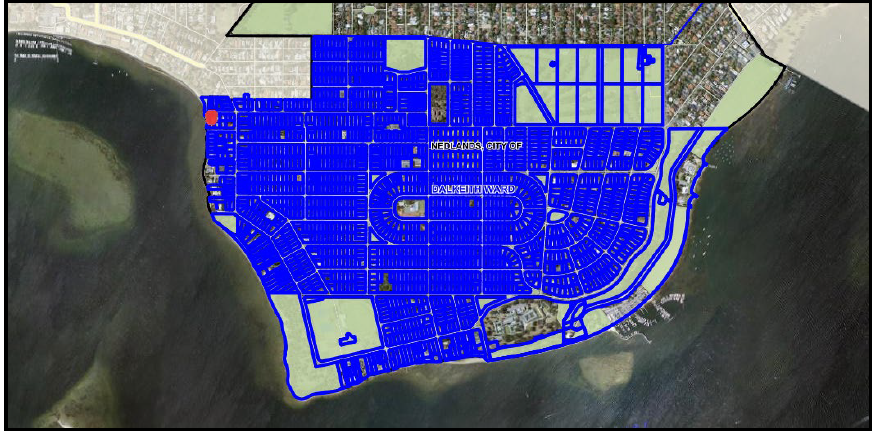 Figure 1: Consultation AreaOpportunities for residents and the wider community to engage with the City and to seek information were provided as follows:A letter to the residents/property owners and businesses within the project area to provide information on and seek their thoughts on the proposal.Your Voice Nedlands: Online survey, plan of the proposed works, key dates and project team contact details.An Information Session held on Thursday 4 March 2021 from 3pm-6pm at the Nedlands Library to discuss the proposal further.During the consultation period, 112 users viewed the information provided on Your Voice. 13 residents and two business owners attended the community information session. No objections were received on the proposed parking prohibitions, either in writing or in person at the community information session.Strategic ImplicationsHow well does it fit with our strategic direction? The Strategic Community Plan includes the following priorities:Undertake operational reviews of parking, management, traffic and transport planningMonitor parking and plan improvements.Who benefits? Residents and businesses will benefit as the proposed parking changes will result in improved resident parking amenity and improved general public access to businesses on Waratah Avenue.  Does it involve a tolerable risk?Implementation of the proposed parking changes mitigates the risk of businesses impacted by parking availability.Do we have the information we need?We have reliable information from the recent parking survey to inform the decision to introduce parking prohibitions. Community consultation has not identified community concerns for the proposed parking changes.Budget/Financial ImplicationsThe cost estimate to supply and install the proposed signs is $25,000.Can we afford it?The capital cost can be covered by cost savings in the 2020/21 civil maintenance operating budget. How does the option impact upon rates?There will be no impact on rates.ConclusionIncreased demand for parking is anticipated in the Waratah Avenue Precinct due to increased building construction activity resulting from the adoption of Local Planning Scheme 3. Proposed parking changes have been consulted with the community as part of the Waratah Place Making Strategy. The consultation has not identified any objections or changes.The Administration, therefore, recommends Council approve new parking prohibitions and instructs the CEO to arrange for a parking survey to be undertaken two years following implementation of the parking prohibition to check if any modifications to the parking prohibitions are required. The cost of the changes is estimated at $25,000.Waratah Avenue Placemaking StrategyMoved – Councillor BennettSeconded – Councillor YoungmanThat the Recommendation to Council be adopted.(Printed below for ease of reference)Councillor Poliwka left the meeting at 8pm and returned at 8.02 pm.AmendmentMoved – Deputy Mayor McManusSeconded - Councillor WetherallThat clause 4 be deleted.The AMENDMENT was PUT and was Lost 5/7(Against: Crs. Smyth Bennett Mangano Youngman Coghlan Senathirajah & Tyson)The Original Motion was PUT and wasLost 5/7(Against: Deputy Mayor McManus Crs. Horley Hodsdon Poliwka Wetherall Coghlan & Senathirajah)Regulation 11(da) – Council agreed to lower the costs associated with this project and that the following items should be considered in the annual budget as the minimum required work for this area.Moved – Councillor ManganoSeconded – Councillor YoungmanCouncil requests the CEO to progress the following items to the upcoming Council discussions for inclusion in the 2021/22 budget:to resurface the roadway;repave all sections of damaged paving;constructs a loading bay situated outside Dalkeith Hall;no raised plateaus be constructed; repair all kerbing that is damaged;to investigate the installation of street trees in the medium strip.Put MotionMoved - Councillor HodsdonSeconded - Councillor TysonThat the Motion be put.Lost on the Casting Vote 6/6(Against: Deputy Mayor McManus Crs. Smyth Bennett Mangano Youngman & Coghlan)The Motion was PUT and wasCARRIED UNANIMOUSLY 12/-Council ResolutionCouncil requests the CEO to progress the following items to the upcoming Council discussions for inclusion in the 2021/22 budget:to resurface the roadway;repave all sections of damaged paving;constructs a loading bay situated outside Dalkeith Hall;no raised plateaus be constructed; repair all kerbing that is damaged;to investigate the installation of street trees in the medium strip.Recommendation to Council Council:endorses the Concept Plan for the Waratah Avenue Placemaking Strategy presented in Attachment 1; endorses the proposed resolution to matters raised in Table 2;  endorses the medium quality finish option; andapproves the works to be considered for implementation in the 2021/22 Capital Works Program.  Executive SummaryThis report is being re-presented to Council following Council’s decision at its Ordinary Meeting of 27 April 2021 where Council deferred consideration of this item to this meeting. The report provides Council with the outcomes of the recent community engagement and seek Council’s endorsement of the design of the Waratah Avenue Placemaking Strategy. Consultation of the proposal was undertaken between Friday 19 February 2021 to Monday 8 March 2021. The City received 30 items of feedback via Your Voice Nedlands, (feedback, survey), emails and submissions which were primarily in favour of the proposal.Concerns received centred on noise generated from traffic management options provided and potential reduction in car parking spaces. Administration seeks the Council’s endorsement of Administration’s proposed resolution of matters raised in Table 2 and approve the works to be scheduled for implementation in the 2021/22 Capital Works Program.   Voting RequirementSimple Majority. Discussion/OverviewIn November 2018, Council endorsed roundabout works to occur at the intersection of Alexander and Waratah Avenue, which were completed in November 2020. Part of the endorsed proposal was to provide a place making strategy for the Waratah Avenue shopping precinct. The place making strategy is intended to reduce vehicle speed, improve safety and amenity for pedestrians and provide visual enhancement within the streetscape environment. This proposal outlined the following concepts for feedback from the community:the provision of a mid-block pedestrian plateau, conversion of the Waratah/Genesta intersection into a combined crossover, extension of angled parking adjacent to Genesta Park on Waratah Avenue and maintaining right angled parking in Genesta Crescent, andRealignment of Waratah Avenue to the south to provide for a wider pedestrian space adjacent to the commercial area. The Concept plan proposes three options for the level of finish, being a low, medium, and high-quality option.  Each of the quality options presented addresses the need to provide a visual and physical cue of the separation between roadway and pedestrian areas. The options create an area that reinforces Waratah Avenue as a pedestrian focused precinct.  The different quality options come at different price points with cost increases expected as quality increases. Construction Program Following Council’s determination of this item, Administration will instruct the Design Consultant to prepare the detailed design drawings and contract documentation with the view to advertising a construction tender in July/August of 2021. Based on receipt of suitable response to the tender, it is envisaged the works will commence around October 2021, with a construction duration estimated at 6-7 months. Key Relevant Previous Council Decisions:Ordinary Meeting of Council 24 November 2015, Item PD48.15 “Council:Adopts the Waratah Avenue Placemaking Strategy Concept Plan & Report (Attachment 1 & 2)Refers the adopted Concept Plan & Report to Technical Services for implementation.” Ordinary Meeting of Council 27 November 2018, Item TS26.18 “Council endorses the amended Waratah Avenue Design including the provision of a roundabout at the intersection of Alexander Road (Attachment 1), subject to the number of available car bays being retained.”ConsultationCommunity feedback was sought on the proposed concept plan from Friday 19 February 2021 to Monday 8 March 2021, in which 2700 notification letters and brochures were issued to residents bounded by the area shown in Figure 1 and provided digitally on Your Voice.Figure 1: Consultation AreaOpportunities for residents and the wider community to engage with the City and to seek information were provided as follows:A letter to the residents/property owners and businesses within the project area to provide information on and seek their thoughts on the proposal.Your Voice Nedlands: Online survey, plan of the proposed works, key dates and project team contact details.An Information Session held on Thursday 4 March 2021 from 3pm-6pm at the Nedlands Library to discuss the proposal further.During the consultation period, 112 users viewed the information provided on Your Voice, of which 15 engaged within the survey. 13 residents and 2 business owners attended the Information Session and provided feedback in person. The majority of the feedback received was in support of the project. The following table is a summary of the concerns/comments raised and the City’s response and action taken in relation to each issue: Table 2. Lists the range of feedback received from the community consultation process.There was no clear indication provided from residents on the desired quality of finish. Individual responses ranged broadly from undertaking no works at all, to providing the highest-level finish possible matching that of Claremont Quarter.  One responded also suggested that the Dalkeith Hall site could be used to provide underground parking, which is not a matter being considered within the scope this report.Strategic ImplicationsHow well does it fit with our strategic direction? The Strategic Community Plan includes the following objectives: Renewal of community infrastructure Providing for sport and recreation Urban form – protecting our quality living environment. The proposed upgrade to Waratah Avenue aligns with the City’s Strategic Community Plan objectives and improves the amenity of the area for residents and visitors to the City.  Who benefits? All residents and visitors to the City who frequent the Waratah Avenue precinct will benefit from this project.  Does it involve a tolerable risk?Once approved, the construction works associated with this project are assessed as low and an acceptable risk.  Do we have the information we need?Yes, community consultation results have been analysed and approval is sought to progress with design and construction.  Budget/Financial ImplicationsThe following construction estimates in Table 3 have been used within the creation of this report. Note these figures do not include a contingency.  Table 3: Construction Estimates Can we afford it?The project can be afforded based on the mid-level quality finish as currently documented. Due to current market conditions within the Perth civil construction industry the tender response may reflect price escalations in the order of 20-30% due to the high demand. Once tender responses are received additional budget may be required and will be noted on the subsequent tender award report to Councl. Should Council elect to install high quality finishes, then this will be a matter for discussion as part of the budgetary process. How does the option impact upon rates?Based on current capital budget deliberations the timing of the Waratah Placemaking Strategy may require further consideration in terms of the competing priorities and potential impact on rates. ConclusionThe community consultation undertaken as part of the Waratah Place Making Strategy indicates general support for the project. Council needs to provide its direction on the desired level of finish and proposed timeframe for implementation, given the level of competing budgetary demands.  Council Members Notices of Motions of Which Previous Notice Has Been GivenDisclaimer: Where administration has provided any assistance with the framing and/or wording of any motion/amendment to a Council Member who has advised their intention to move it, the assistance has been provided on an impartial basis. The principle and intention expressed in any motion/amendment is solely that of the intended mover and not that of the officer/officers providing the assistance.  Under no circumstances is it to be expressed to any party that administration or any Council officer holds a view on this motion other than that expressed in an official written or verbal report by Administration to the Council meeting considering the motion.Nil.Council Members notices of motion given at the meeting for consideration at the following ordinary meeting on 22 June 2021Disclaimer: Where administration has provided any assistance with the framing and/or wording of any motion/amendment to a Council Member who has advised their intention to move it, the assistance has been provided on an impartial basis.  The principle and intention expressed in any motion/amendment is solely that of the intended mover and not that of the officer/officers providing the assistance.  Under no circumstances is it to be expressed to any party that administration or any Council officer holds a view on this motion other than that expressed in an official written or verbal report by Administration to the Council meeting considering the motion.Notices of motion for consideration at the Council Meeting to be held on 22 June 2021 to be tabled at this point in accordance with Clause 3.9(2) of Council’s Local Law Relating to Standing Orders.Nil.Urgent Business Approved By the Presiding Member or By DecisionNil.Confidential ItemsAny confidential items to be considered at this point.Nil.Declaration of ClosureThere being no further business, the Presiding Member declared the meeting closed at 8.57pm.PD16.21Consideration of Retrospective Sea Containers and Proposed Façade Treatments at No. 52 Jutland Parade, DalkeithCommittee11 May 2021Council25 May 2021ApplicantNathan StrideLandownerJeffery John Leach DirectorTony Free – Director Planning & Development Employee Disclosure under section 5.70 Local Government Act 1995The author, reviewers and authoriser of this report declare they have no financial or impartiality interest with this matter. There is no financial or personal relationship between City staff and the proponents or their consultants. Whilst parties may be known to each other professionally, this relationship is consistent with the limitations placed on such relationships by the Codes of Conduct of the City and the Planning Institute of Australia.Report TypeQuasi-JudicialWhen Council determines an application/matter that directly affects a person’s right and interests. The judicial character arises from the obligation to abide by the principles of natural justice. Examples of Quasi-Judicial authority include town planning applications and other decisions that may be appealable to the State Administrative Tribunal.ReferenceDA20/56128Previous ItemNilDelegationIn accordance with the City’s Instrument of Delegation, Council is required to determine the application due to objections being received.AttachmentsPlanning and Development (Local Planning Schemes) Regulations 2015 AssessmentAims of the Scheme AssessmentResidential Zone Objectives AssessmentConfidential AttachmentsPlans SubmissionsSite photosPD17.21Consideration of a Residential – Single House at No. 79 Rosedale Street, FloreatCommittee11 May 2021Council25 May 2021ApplicantRubix HomesLandownerA Scanlan and K ScanlanDirectorTony Free –Director Planning & Development Employee Disclosure under section 5.70 Local Government Act 1995The author, reviewers and authoriser of this report declare they have no financial or impartiality interest with this matter. There is no financial or personal relationship between City staff and the proponents or their consultants. Whilst parties may be known to each other professionally, this relationship is consistent with the limitations placed on such relationships by the Codes of Conduct of the City and the Planning Institute of Australia.Report TypeQuasi-JudicialWhen Council determines an application/matter that directly affects a person’s right and interests. The judicial character arises from the obligation to abide by the principles of natural justice. Examples of Quasi-Judicial authority include town planning applications and other decisions that may be appealable to the State Administrative Tribunal.ReferenceDA21/59826Previous ItemNilDelegationIn accordance with the City’s Instrument of Delegation, Council is required to determine the application due to an objection being received.AttachmentsApplicant’s Cover LetterConfidential AttachmentsPlans SubmissionAssessmentPD18.21Consideration of Development Application for additions to a two-storey single house (including rooftop-terrace) at 18 Walba Way, Swanbourne (DA20/54704)Committee11 May 2021Council25 May 2021ApplicantJames BillingtonLandownerGemma BanfieldDirectorTony Free - Director Planning & Development Employee Disclosure under section 5.70 Local Government Act 1995The author, reviewers and authoriser of this report declare they have no financial or impartiality interest with this matter. There is no financial or personal relationship between City staff and the proponents or their consultants. Whilst parties may be known to each other professionally, this relationship is consistent with the limitations placed on such relationships by the Codes of Conduct of the City and the Planning Institute of Australia.Report TypeQuasi-JudicialWhen Council determines an application/matter that directly affects a person’s right and interests. The judicial character arises from the obligation to abide by the principles of natural justice. Examples of Quasi-Judicial authority include town planning applications and other decisions that may be appealable to the State Administrative Tribunal.ReferenceDA20/54704Previous ItemNilDelegationIn accordance with the City’s Instrument of Delegation, Council is required to determine the application due to objections being received.AttachmentsApplicant Justification LetterConfidential AttachmentsPlans Submissions PD19.21Local Planning Policy – Community Engagement on Planning ProposalsCommittee11 May 2021Council25 May 2021ApplicantCity of NedlandsDirectorTony Free – Director Planning & Development Employee Disclosure under section 5.70 Local Government Act 1995 Nil“The author, reviewers and authoriser of this report declare they have no financial or impartiality interest with this matter. There is no financial or personal relationship between City staff and the proponents or their consultants. Whilst parties may be known to each other professionally, this relationship is consistent with the limitations placed on such relationships by the Codes of Conduct of the City and the Planning Institute of Australia”.Previous ItemPD51.20 of 27 October 2020 Ordinary Council MeetingAttachmentsDraft Local Planning Policy – Community Engagement on Planning Proposals Planning Regulations Amendment Regulations 2020 – New Consultation Requirements Summary of proposed amendments to the Local Planning Policy – Consultation of Planning ProposalsPD20.21               Scheme Amendment No 7 – South Broadway Final   AdoptionCommittee11 May 2021Council25 May 2021ApplicantCity of NedlandsDirectorTony Free – Director Planning & DevelopmentEmployee Disclosure under section 5.70 of the Local Government Act 1995 Nil.“the author, reviewers and authoriser of this report declare they have no financial or impartiality interest with this matter. There is no financial or personal relationship between City staff and the proponents or their consultants. Whilst parties may be known to each other professionally, this relationship is consistent with the limitations placed on such relationships by the Codes of Conduct of the City and the Planning Institute of Australia”. Previous ItemOCM 28 April 2020 - PD15.20SCM 3 September 2020 – Item 9AttachmentsJustification Report – Scheme Amendment No 7Summary of Submissions – Scheme Amendment No 7Confidential AttachmentsFull Submissions – Scheme Amendment No 7PD21.21Consideration of Development Application for 5 Single Houses at No. 22 Vincent Street, NedlandsCommittee11 May 2021Council25 May 2021ApplicantCoastview Australia Pty LtdLandownerLenmal Pty LtdDirectorTony Free – Director Planning & Development Employee Disclosure under section 5.70 Local Government Act 1995The author, reviewers and authoriser of this report declare they have no financial or impartiality interest with this matter.There is no financial or personal relationship between City staff and the proponents or their consultants. Whilst parties may be known to each other professionally, this relationship is consistent with the limitations placed on such relationships by the Codes of Conduct of the City and the Planning Institute of Australia.Report TypeQuasi-JudicialWhen Council determines an application/matter that directly affects a person’s right and interests. The judicial character arises from the obligation to abide by the principles of natural justice. Examples of Quasi-Judicial authority include town planning applications and other decisions that may be appealable to the State Administrative Tribunal.ReferenceDA20-55087Previous ItemNil DelegationIn accordance with the City’s Instrument of Delegation, Council is required to determine the application due to objections being received.AttachmentsApplicant Justification Confidential AttachmentsDevelopment PlansSubmissionsSite PhotosCSD05.21 	Health Workers’ Tribute ProjectCommittee11 May 2021Council25 May 2021ApplicantCity of NedlandsEmployee Disclosure under section 5.70 of the Local Government Act 1995 Nil.Executive ManagerPat Panayotou – Executive Manager CommunityAttachmentsNil.Confidential AttachmentsNil.CSD06.21                Access Working Group Reviewed Terms of ReferenceCommittee11 May 2021Council25 May 2021ApplicantCity of NedlandsEmployee Disclosure under section 5.70 of the Local Government Act 1995 Nil. DirectorPat Panayotou – Executive Manager CommunityAttachmentsCurrent Terms of Reference Access Working GroupProposed Terms of Reference Access Advisory GroupConfidential AttachmentsNil. CPS11.21	List of Accounts Paid – March 2021Committee11 May 2021Council25 May 2021ApplicantCity of Nedlands Employee Disclosure under section 5.70 Local Government Act 1995Nil.DirectorAndrew Melville – Acting Director Corporate & StrategyAttachmentsCreditor Payment Listing – March 2021; andCredit Card and Purchasing Card Payments – March 2021 (28 February - 28 March 2021).Confidential AttachmentsNil.Council25 May 2021ApplicantCity of NedlandsEmployee Disclosure under section 5.70 Local Government Act 1995 and section 10NilDirectorAndrew Melville – Acting Director Corporate & StrategyAttachmentsFinancial Summary (Operating) by Business Units – 30 April 2021Capital Works & Acquisitions – 30 April 2021Statement of Net Current Assets – 30 April 2021Statement of Financial Activity –30 April 2021Borrowings – 30 April 2021Statement of Financial Position – 30 April 2021Operating Income & Expenditure by Reporting Activity – 30 April 2021Operating Income by Reporting Nature & Type – 30 April 202130 April 2021($000)30 April 2020($000)Variance($000)Rates$670$974-$304Rubbish & Pool$80$80-$0Pensioner Rebates$132$271-$139ESL$60$89-$29DescriptionNumberNumber of employees (total of full-time, part-time and casual employees) as of the last day of the previous month   171Number of contract employees (temporary/agency) as of the last day of the previous month   8*FTE (Full Time Equivalent) count as of the last day of the previous month   146.50Number of unfilled employee positions at the end of each month   28Council25 May 2021ApplicantCity of NedlandsEmployee Disclosure under section 5.70 Local Government Act 1995Nil.DirectorAndrew Melville – Acting Director Corporate & StrategyAttachmentsInvestment Report for the period ended 30 April 2021   30-Apr-2021    30-Apr-2020Municipal Funds$     7,561,916  $     6,596,388 Reserve Funds$     6,211,565 $     7,058,323Total investments$   13,773,482 $   13,654,711Financial InstitutionFunds InvestedInterest RateProportion of PortfolioNAB$4,496,363    0.18% - 0.45% 32.16%Westpac$4,103,0000.21% - 1.05% 30.00%ANZ$2,187,4090.10% - 0.20%   16.00%CBA$2,986,710     0.12% - 0.31%  21.84%Total$13,773,482100.00%Council25 May 2021ApplicantCity of Nedlands Employee Disclosure under section 5.70 Local Government Act 1995  NilExecutive Manager CommunityPatricia PanayotouCEOEd Herne, Acting Chief Executive OfficerAttachmentsMap 1.  NCC on-site clients.Map 2.  All NCC clientsConfidential AttachmentsNil.Council25 May 2021ApplicantCity of NedlandsEmployee Disclosure under section 5.70 Local Government Act 1995 Nil.DirectorJim Duff – Director Technical ServicesCEOEd Herne – Acting Chief Executive OfficerAttachmentsParking Survey ResultsExisting Parking Prohibition PlanProposed Parking Prohibition Plan Confidential AttachmentsNil. Council25 May 2021ApplicantCity of NedlandsEmployee Disclosure under section 5.70 Local Government Act 1995 NilDirectorJim Duff – Director Technical ServicesCEOEd Herne – Acting Chief Executive OfficerAttachmentsConcept Plan Engagement Report Confidential AttachmentsNil. Respondent IssueAdministration commentLack of shade treesOrnamental trees that were originally proposed in the design, will be substituted where possible for shade trees. Lack of native treesNative trees will be substituted into the design where practicable and where such trees will not significantly impact on the ongoing maintenance of the streetscape.Generation of noise from vehicles passing over the raised plateau. This has been noted as one of the potential impacts of the proposal.Alternative locations for this raised plateau cannot be facilitated due to the size of the plateau, which is designed to meet Australian Standards, and the location of existing private crossovers, of which the plateau cannot interfere.Limited Parking This has been noted as one of the potential impacts of the proposal, where the current design will result in the loss of 6 parking bays. The loss of these bays is accepted based on recent car parking survey data gathered by the City regarding car park use within the precinctLoading bay requirement between Dalkeith Hall crossovers. Instruction will be issued to the Designers to investigate inclusion, into the detailed design, of a Loading Bay between the crossovers of Dalkeith Hall.  High Quality OptionMedium Quality OptionLow Quality OptionConstruction Total2,348,3172,074,0431,641,354Carry Over 200,000200,000200,00021/22 Budget2,076,8082,076,8082,076,808Total Budget 2,276,8082,276,8082,276,808Over/(under) budget71,509(202,765)(635,454)